                      Moja  zvijezda                      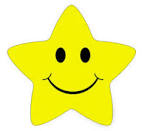 Neki  je  dječak    svake   večeri  kroz prozor  gledao zvijezde.Očima je tražio i pregledavao svaku zvijezdu.Što radiš na prozoru ?  - upita ga mlađa sestra .Tražim svoju zvijezdu – odgovorio je dječak.Moja je ona prva do Mjeseca  - rekla je sestra Legla je u krevet i viknula  -  Nemoj je dirati !                                             Napisala : Ljubica Balog 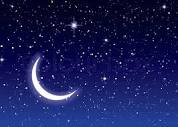 Odgovori na pitanja potpunim rečenicama :Što je dječak svake večeri gledao kroz prozor ?S kim je dječak razgovarao ?Koju je zvijezdu sestra   odabrala ?